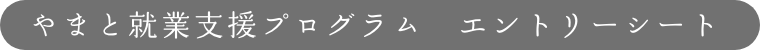 １　基本項目２　学歴・職歴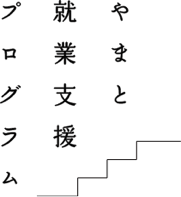 ３　志望動機４　やってみたいこと・その他質問など５　自己PR（資格の所有/内容・長所や短所・これまで打ち込んできたこと等）記入日　　　　　　年　　　月　　　日　　　　　　年　　　月　　　日　　　　　　年　　　月　　　日　　　　　　年　　　月　　　日ふりがな性別氏名生年月日　　　　　　年　　　月　　　日（満　　 歳）　　　　　　年　　　月　　　日（満　　 歳）　　　　　　年　　　月　　　日（満　　 歳）　　　　　　年　　　月　　　日（満　　 歳）ふりがな現住所〒〒〒〒電話番号Email扶養家族有（　　人）・無　配偶者の有無年月学歴・職歴